ULUDAĞ ÜNİVERSİTESİ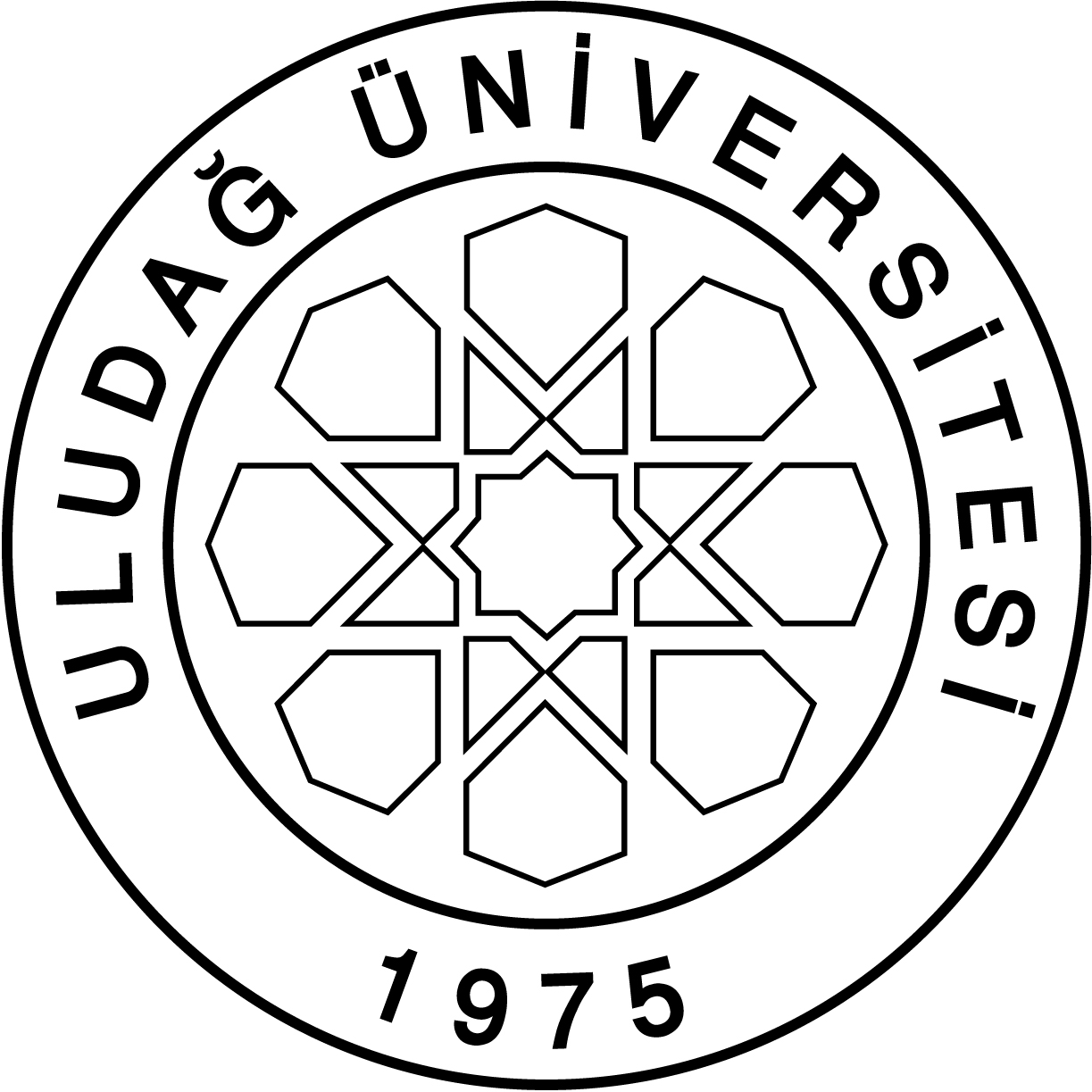  ENSTİTÜSÜYATAY GEÇİŞ İNTİBAK ÇİZELGESİULUDAĞ ÜNİVERSİTESİ ENSTİTÜSÜYATAY GEÇİŞ İNTİBAK ÇİZELGESİULUDAĞ ÜNİVERSİTESİ ENSTİTÜSÜYATAY GEÇİŞ İNTİBAK ÇİZELGESİULUDAĞ ÜNİVERSİTESİ ENSTİTÜSÜYATAY GEÇİŞ İNTİBAK ÇİZELGESİULUDAĞ ÜNİVERSİTESİ ENSTİTÜSÜYATAY GEÇİŞ İNTİBAK ÇİZELGESİULUDAĞ ÜNİVERSİTESİ ENSTİTÜSÜYATAY GEÇİŞ İNTİBAK ÇİZELGESİULUDAĞ ÜNİVERSİTESİ ENSTİTÜSÜYATAY GEÇİŞ İNTİBAK ÇİZELGESİULUDAĞ ÜNİVERSİTESİ ENSTİTÜSÜYATAY GEÇİŞ İNTİBAK ÇİZELGESİULUDAĞ ÜNİVERSİTESİ ENSTİTÜSÜYATAY GEÇİŞ İNTİBAK ÇİZELGESİULUDAĞ ÜNİVERSİTESİ ENSTİTÜSÜYATAY GEÇİŞ İNTİBAK ÇİZELGESİULUDAĞ ÜNİVERSİTESİ ENSTİTÜSÜYATAY GEÇİŞ İNTİBAK ÇİZELGESİULUDAĞ ÜNİVERSİTESİ ENSTİTÜSÜYATAY GEÇİŞ İNTİBAK ÇİZELGESİULUDAĞ ÜNİVERSİTESİ ENSTİTÜSÜYATAY GEÇİŞ İNTİBAK ÇİZELGESİULUDAĞ ÜNİVERSİTESİ ENSTİTÜSÜYATAY GEÇİŞ İNTİBAK ÇİZELGESİULUDAĞ ÜNİVERSİTESİ ENSTİTÜSÜYATAY GEÇİŞ İNTİBAK ÇİZELGESİULUDAĞ ÜNİVERSİTESİ ENSTİTÜSÜYATAY GEÇİŞ İNTİBAK ÇİZELGESİULUDAĞ ÜNİVERSİTESİ ENSTİTÜSÜYATAY GEÇİŞ İNTİBAK ÇİZELGESİULUDAĞ ÜNİVERSİTESİ ENSTİTÜSÜYATAY GEÇİŞ İNTİBAK ÇİZELGESİULUDAĞ ÜNİVERSİTESİ ENSTİTÜSÜYATAY GEÇİŞ İNTİBAK ÇİZELGESİULUDAĞ ÜNİVERSİTESİ ENSTİTÜSÜYATAY GEÇİŞ İNTİBAK ÇİZELGESİULUDAĞ ÜNİVERSİTESİ ENSTİTÜSÜYATAY GEÇİŞ İNTİBAK ÇİZELGESİULUDAĞ ÜNİVERSİTESİ ENSTİTÜSÜYATAY GEÇİŞ İNTİBAK ÇİZELGESİULUDAĞ ÜNİVERSİTESİ ENSTİTÜSÜYATAY GEÇİŞ İNTİBAK ÇİZELGESİULUDAĞ ÜNİVERSİTESİ ENSTİTÜSÜYATAY GEÇİŞ İNTİBAK ÇİZELGESİ Adı ve Soyadı Adı ve Soyadı                       /                                              /                                              /                                              /                                              /                                              /                                              /                                              /                                              /                                              /                                              /                       Yatay Geçiş Yapılacak Program BilgileriYatay Geçiş Yapılacak Program BilgileriYatay Geçiş Yapılacak Program BilgileriYatay Geçiş Yapılacak Program BilgileriYatay Geçiş Yapılacak Program BilgileriYatay Geçiş Yapılacak Program BilgileriYatay Geçiş Yapılacak Program BilgileriYatay Geçiş Yapılacak Program BilgileriYatay Geçiş Yapılacak Program BilgileriYatay Geçiş Yapılacak Program BilgileriYatay Geçiş Yapılacak Program BilgileriKayıtlı Olduğu Üniversite / EnstitüKayıtlı Olduğu Üniversite / Enstitü                       /                                              /                                              /                                              /                                              /                                              /                                              /                                              /                                              /                                              /                                              /                       Yatay Geçiş Yapılacak Program BilgileriYatay Geçiş Yapılacak Program BilgileriYatay Geçiş Yapılacak Program BilgileriYatay Geçiş Yapılacak Program BilgileriYatay Geçiş Yapılacak Program BilgileriYatay Geçiş Yapılacak Program BilgileriYatay Geçiş Yapılacak Program BilgileriYatay Geçiş Yapılacak Program BilgileriYatay Geçiş Yapılacak Program BilgileriYatay Geçiş Yapılacak Program BilgileriYatay Geçiş Yapılacak Program BilgileriAnabilim Dalı / Bilim Dalı Anabilim Dalı / Bilim Dalı                        /                                               /                                               /                                               /                                               /                                               /                                               /                                               /                                               /                                               /                                               /                        Anabilim Dalı / Bilim Dalı Anabilim Dalı / Bilim Dalı                        /                                              /                                              /                                              /                                              /                                              /                                              /                                              /                                              /                       Programı (35.madde veya ÖYP ise belirtilecek)Programı (35.madde veya ÖYP ise belirtilecek) Tezli Yüksek Lisans	 Lisans Sonrası Doktora        Doktora		 35.madde	 ÖYP	 Tezli Yüksek Lisans	 Lisans Sonrası Doktora        Doktora		 35.madde	 ÖYP	 Tezli Yüksek Lisans	 Lisans Sonrası Doktora        Doktora		 35.madde	 ÖYP	 Tezli Yüksek Lisans	 Lisans Sonrası Doktora        Doktora		 35.madde	 ÖYP	 Tezli Yüksek Lisans	 Lisans Sonrası Doktora        Doktora		 35.madde	 ÖYP	 Tezli Yüksek Lisans	 Lisans Sonrası Doktora        Doktora		 35.madde	 ÖYP	 Tezli Yüksek Lisans	 Lisans Sonrası Doktora        Doktora		 35.madde	 ÖYP	 Tezli Yüksek Lisans	 Lisans Sonrası Doktora        Doktora		 35.madde	 ÖYP	 Tezli Yüksek Lisans	 Lisans Sonrası Doktora        Doktora		 35.madde	 ÖYP	 Tezli Yüksek Lisans	 Lisans Sonrası Doktora        Doktora		 35.madde	 ÖYP	 Tezli Yüksek Lisans	 Lisans Sonrası Doktora        Doktora		 35.madde	 ÖYP	Programı (35.madde veya ÖYP ise belirtilecek)Programı (35.madde veya ÖYP ise belirtilecek) Tezli Yüksek Lisans	 Lisans Sonrası Doktora        Doktora		 35.madde	 ÖYP	 Tezli Yüksek Lisans	 Lisans Sonrası Doktora        Doktora		 35.madde	 ÖYP	 Tezli Yüksek Lisans	 Lisans Sonrası Doktora        Doktora		 35.madde	 ÖYP	 Tezli Yüksek Lisans	 Lisans Sonrası Doktora        Doktora		 35.madde	 ÖYP	 Tezli Yüksek Lisans	 Lisans Sonrası Doktora        Doktora		 35.madde	 ÖYP	 Tezli Yüksek Lisans	 Lisans Sonrası Doktora        Doktora		 35.madde	 ÖYP	 Tezli Yüksek Lisans	 Lisans Sonrası Doktora        Doktora		 35.madde	 ÖYP	 Tezli Yüksek Lisans	 Lisans Sonrası Doktora        Doktora		 35.madde	 ÖYP	 Tezli Yüksek Lisans	 Lisans Sonrası Doktora        Doktora		 35.madde	 ÖYP	Ders veya Tez Durumu (aşama)Ders veya Tez Durumu (aşama) Ders	 Tez	 Yeterlik Ders	 Tez	 YeterlikTeze Başlama Tarihi Teze Başlama Tarihi Teze Başlama Tarihi Teze Başlama Tarihi Teze Başlama Tarihi Teze Başlama Tarihi Eğitim-Öğretim Yılı / Dönemi  Eğitim-Öğretim Yılı / Dönemi   Eğitim-Öğretim yılı         Güz	 Bahar Eğitim-Öğretim yılı         Güz	 Bahar Eğitim-Öğretim yılı         Güz	 Bahar Eğitim-Öğretim yılı         Güz	 Bahar Eğitim-Öğretim yılı         Güz	 Bahar Eğitim-Öğretim yılı         Güz	 Bahar Eğitim-Öğretim yılı         Güz	 Bahar Eğitim-Öğretim yılı         Güz	 Bahar Eğitim-Öğretim yılı         Güz	 BaharALDIĞI DERSLERALDIĞI DERSLERALDIĞI DERSLERALDIĞI DERSLERALDIĞI DERSLERALDIĞI DERSLERALDIĞI DERSLERALDIĞI DERSLERALDIĞI DERSLERALDIĞI DERSLERALDIĞI DERSLERALDIĞI DERSLERALDIĞI DERSLERENSTİTÜMÜZDEKİ EŞ DEĞERİ OLAN DERSLERENSTİTÜMÜZDEKİ EŞ DEĞERİ OLAN DERSLERENSTİTÜMÜZDEKİ EŞ DEĞERİ OLAN DERSLERENSTİTÜMÜZDEKİ EŞ DEĞERİ OLAN DERSLERENSTİTÜMÜZDEKİ EŞ DEĞERİ OLAN DERSLERENSTİTÜMÜZDEKİ EŞ DEĞERİ OLAN DERSLERENSTİTÜMÜZDEKİ EŞ DEĞERİ OLAN DERSLERENSTİTÜMÜZDEKİ EŞ DEĞERİ OLAN DERSLERENSTİTÜMÜZDEKİ EŞ DEĞERİ OLAN DERSLERENSTİTÜMÜZDEKİ EŞ DEĞERİ OLAN DERSLERENSTİTÜMÜZDEKİ EŞ DEĞERİ OLAN DERSLERKoduDersin AdıDersin AdıY.YılY.YılTürüTUL Krd KrdAKTSNotuKoduDersin AdıDersin AdıY.YılTürüTULKrdAKTSNotuToplam Toplam Toplam Toplam Toplam Toplam Toplam Toplam Toplam Toplam Toplam Toplam Toplam Toplam Toplam Toplam Toplam ALDIĞI DERSLERİN YARIYILLARA GÖRE KREDİ DAĞILIMIALDIĞI DERSLERİN YARIYILLARA GÖRE KREDİ DAĞILIMIALDIĞI DERSLERİN YARIYILLARA GÖRE KREDİ DAĞILIMIALDIĞI DERSLERİN YARIYILLARA GÖRE KREDİ DAĞILIMIALDIĞI DERSLERİN YARIYILLARA GÖRE KREDİ DAĞILIMIALDIĞI DERSLERİN YARIYILLARA GÖRE KREDİ DAĞILIMIALDIĞI DERSLERİN YARIYILLARA GÖRE KREDİ DAĞILIMIALDIĞI DERSLERİN YARIYILLARA GÖRE KREDİ DAĞILIMIALDIĞI DERSLERİN YARIYILLARA GÖRE KREDİ DAĞILIMIALDIĞI DERSLERİN YARIYILLARA GÖRE KREDİ DAĞILIMIALDIĞI DERSLERİN YARIYILLARA GÖRE KREDİ DAĞILIMIALDIĞI DERSLERİN YARIYILLARA GÖRE KREDİ DAĞILIMIALDIĞI DERSLERİN YARIYILLARA GÖRE KREDİ DAĞILIMIALDIĞI DERSLERİN YARIYILLARA GÖRE KREDİ DAĞILIMIALDIĞI DERSLERİN YARIYILLARA GÖRE KREDİ DAĞILIMIALDIĞI DERSLERİN YARIYILLARA GÖRE KREDİ DAĞILIMIALDIĞI DERSLERİN YARIYILLARA GÖRE KREDİ DAĞILIMIENSTİTÜMÜZDEKİ EŞ DEĞERİ OLAN DERSLERİN YARIYILLARA GÖRE KREDİ DAĞILIMIENSTİTÜMÜZDEKİ EŞ DEĞERİ OLAN DERSLERİN YARIYILLARA GÖRE KREDİ DAĞILIMIENSTİTÜMÜZDEKİ EŞ DEĞERİ OLAN DERSLERİN YARIYILLARA GÖRE KREDİ DAĞILIMIENSTİTÜMÜZDEKİ EŞ DEĞERİ OLAN DERSLERİN YARIYILLARA GÖRE KREDİ DAĞILIMIENSTİTÜMÜZDEKİ EŞ DEĞERİ OLAN DERSLERİN YARIYILLARA GÖRE KREDİ DAĞILIMIENSTİTÜMÜZDEKİ EŞ DEĞERİ OLAN DERSLERİN YARIYILLARA GÖRE KREDİ DAĞILIMIENSTİTÜMÜZDEKİ EŞ DEĞERİ OLAN DERSLERİN YARIYILLARA GÖRE KREDİ DAĞILIMIENSTİTÜMÜZDEKİ EŞ DEĞERİ OLAN DERSLERİN YARIYILLARA GÖRE KREDİ DAĞILIMIENSTİTÜMÜZDEKİ EŞ DEĞERİ OLAN DERSLERİN YARIYILLARA GÖRE KREDİ DAĞILIMIENSTİTÜMÜZDEKİ EŞ DEĞERİ OLAN DERSLERİN YARIYILLARA GÖRE KREDİ DAĞILIMIENSTİTÜMÜZDEKİ EŞ DEĞERİ OLAN DERSLERİN YARIYILLARA GÖRE KREDİ DAĞILIMIENSTİTÜMÜZDEKİ EŞ DEĞERİ OLAN DERSLERİN YARIYILLARA GÖRE KREDİ DAĞILIMIENSTİTÜMÜZDEKİ EŞ DEĞERİ OLAN DERSLERİN YARIYILLARA GÖRE KREDİ DAĞILIMIENSTİTÜMÜZDEKİ EŞ DEĞERİ OLAN DERSLERİN YARIYILLARA GÖRE KREDİ DAĞILIMIENSTİTÜMÜZDEKİ EŞ DEĞERİ OLAN DERSLERİN YARIYILLARA GÖRE KREDİ DAĞILIMIENSTİTÜMÜZDEKİ EŞ DEĞERİ OLAN DERSLERİN YARIYILLARA GÖRE KREDİ DAĞILIMIENSTİTÜMÜZDEKİ EŞ DEĞERİ OLAN DERSLERİN YARIYILLARA GÖRE KREDİ DAĞILIMIENSTİTÜMÜZDEKİ EŞ DEĞERİ OLAN DERSLERİN YARIYILLARA GÖRE KREDİ DAĞILIMI Yarıyıl YarıyılIIIIIIIIIIVIVVVVVIVIVIIVIIVIIIVIII Yarıyıl Yarıyıl YarıyılIIIIIIIIIIIIVIVVVVIVIVIVIIVIIVIIIToplam KrediToplam KrediToplam KrediToplam KrediToplam KrediToplam AKTSToplam AKTSToplam AKTSToplam AKTSToplam AKTSENSTİTÜMÜZDEN ALMASI GEREKEN DERSLERENSTİTÜMÜZDEN ALMASI GEREKEN DERSLERENSTİTÜMÜZDEN ALMASI GEREKEN DERSLERENSTİTÜMÜZDEN ALMASI GEREKEN DERSLERENSTİTÜMÜZDEN ALMASI GEREKEN DERSLERENSTİTÜMÜZDEN ALMASI GEREKEN DERSLERENSTİTÜMÜZDEN ALMASI GEREKEN DERSLERENSTİTÜMÜZDEN ALMASI GEREKEN DERSLERENSTİTÜMÜZDEN ALMASI GEREKEN DERSLERENSTİTÜMÜZDEN ALMASI GEREKEN DERSLERENSTİTÜMÜZDEN ALMASI GEREKEN DERSLERENSTİTÜMÜZDEN ALMASI GEREKEN DERSLERENSTİTÜMÜZDEN ALMASI GEREKEN DERSLERENSTİTÜMÜZDEN ALMASI GEREKEN DERSLERENSTİTÜMÜZDEN ALMASI GEREKEN DERSLERENSTİTÜMÜZDEN ALMASI GEREKEN DERSLERENSTİTÜMÜZDEN ALMASI GEREKEN DERSLERENSTİTÜMÜZDEN ALMASI GEREKEN DERSLERENSTİTÜMÜZDEN ALMASI GEREKEN DERSLERENSTİTÜMÜZDEN ALMASI GEREKEN DERSLERENSTİTÜMÜZDEN ALMASI GEREKEN DERSLERENSTİTÜMÜZDEN ALMASI GEREKEN DERSLERENSTİTÜMÜZDEN ALMASI GEREKEN DERSLERENSTİTÜMÜZDEN ALMASI GEREKEN DERSLERENSTİTÜMÜZDEN ALMASI GEREKEN DERSLERENSTİTÜMÜZDEN ALMASI GEREKEN DERSLERENSTİTÜMÜZDEN ALMASI GEREKEN DERSLERENSTİTÜMÜZDEN ALMASI GEREKEN DERSLERENSTİTÜMÜZDEN ALMASI GEREKEN DERSLERENSTİTÜMÜZDEN ALMASI GEREKEN DERSLERENSTİTÜMÜZDEN ALMASI GEREKEN DERSLERENSTİTÜMÜZDEN ALMASI GEREKEN DERSLERENSTİTÜMÜZDEN ALMASI GEREKEN DERSLERENSTİTÜMÜZDEN ALMASI GEREKEN DERSLERENSTİTÜMÜZDEN ALMASI GEREKEN DERSLERGüz DönemiGüz DönemiGüz DönemiGüz DönemiGüz DönemiGüz DönemiGüz DönemiGüz DönemiGüz DönemiGüz DönemiGüz DönemiGüz DönemiGüz DönemiGüz DönemiGüz DönemiGüz DönemiGüz DönemiGüz DönemiBahar DönemiBahar DönemiBahar DönemiBahar DönemiBahar DönemiBahar DönemiBahar DönemiBahar DönemiBahar DönemiBahar DönemiBahar DönemiBahar DönemiBahar DönemiBahar DönemiBahar DönemiBahar DönemiBahar DönemiKoduDersin AdıDersin AdıDersin AdıDersin AdıY.YılY.YılTürüTürüTUULL Krd KrdAKTSAKTSKoduDersin AdıDersin AdıDersin AdıY.YılY.YılTürüTürüTTUULKrdKrdAKTSAKTSToplam Toplam Toplam Toplam Toplam Toplam Toplam Toplam Toplam Toplam Toplam Toplam Toplam Toplam Toplam Toplam Toplam Toplam Toplam Toplam Toplam Toplam Toplam Toplam Toplam Toplam Toplam GÜZ DÖNEMİ ALMASI GEREKEN DERSLERİN YARIYILLARA GÖRE KREDİ DAĞILIMIGÜZ DÖNEMİ ALMASI GEREKEN DERSLERİN YARIYILLARA GÖRE KREDİ DAĞILIMIGÜZ DÖNEMİ ALMASI GEREKEN DERSLERİN YARIYILLARA GÖRE KREDİ DAĞILIMIGÜZ DÖNEMİ ALMASI GEREKEN DERSLERİN YARIYILLARA GÖRE KREDİ DAĞILIMIGÜZ DÖNEMİ ALMASI GEREKEN DERSLERİN YARIYILLARA GÖRE KREDİ DAĞILIMIBAHAR DÖNEMİ ALMASI GEREKEN DERSLERİN YARIYILLARA GÖRE KREDİ DAĞILIMIBAHAR DÖNEMİ ALMASI GEREKEN DERSLERİN YARIYILLARA GÖRE KREDİ DAĞILIMIBAHAR DÖNEMİ ALMASI GEREKEN DERSLERİN YARIYILLARA GÖRE KREDİ DAĞILIMIBAHAR DÖNEMİ ALMASI GEREKEN DERSLERİN YARIYILLARA GÖRE KREDİ DAĞILIMIBAHAR DÖNEMİ ALMASI GEREKEN DERSLERİN YARIYILLARA GÖRE KREDİ DAĞILIMI YarıyılIIIIVVII YarıyılIIIVVIVIIIToplam KrediToplam KrediToplam AKTSToplam AKTSKomisyonun değerlendirmesi: …………...                       Komisyon Üyesi(Unvan, Ad Soyad, Tarih, İmza)Komisyon Üyesi(Unvan, Ad Soyad, Tarih, İmza)Komisyon Başkanı(Unvan, Ad Soyad, Tarih, İmza)